Para diligenciar este formulario, primero se deben leer completamente los términos de referencia.Este formato debe ser diligenciado de forma digital y enviado en formato Word (conjuntamente con los demás anexos) al siguiente correo electrónico:emprende@antioquia.gov.coINFORMACIÓN GENERAL DE LA UNIDAD PRODUCTIVANOTAS, TÉRMINOS Y/O CONDICIONES:El participante confirma que la información aquí reportada es veraz y de fuente directa.A los seleccionados no se les entrega en ningún momento dinero en efectivo como incentivo.Los participantes deberán ajustarse al cronograma establecido de ejecución de INVIMA - Antójate de Antioquia para los procesos de intervención.Diligenciar completamente el formulario de inscripción establecido, donde se aceptan las condiciones y compromisos adquiridos en calidad de participante. En caso de no diligenciar alguno de los ítems esto puede afectar su calificación.La inscripción y diligenciamiento de este formulario no implica, ni obliga la vinculación a Antójate de Antioquia y ningún compromiso para el Departamento de Antioquia.Mantener indemne al Departamento de Antioquia por razón de reclamos, demandas, acciones legales y costos que surjan como resultado del uso de patentes, diseños o derechos de autor que sean propiedad de terceros.Habeas data: autorizo la consulta y uso de datos personales para fines relacionados con Antójate de Antioquia y el programa Emprende.DOCUMENTOS ANEXOS:Se deben de adjuntar todos los documentos establecidos en los términos de referencia. FORMULARIO DE INSCRIPCIÓN INVIMA - ANTÓJATE DE ANTIOQUIA2018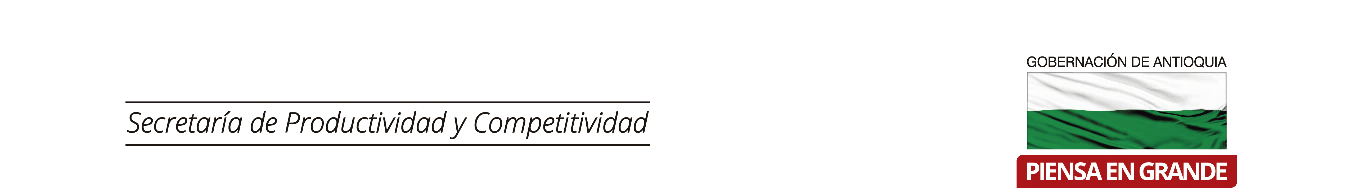 Nombres y apellidos del representante legal de la unidad productiva y/o empresaEdadEdadNúmero de cédulaGéneroGéneroGéneroGéneroGéneroGéneroGéneroGéneroGéneroFMDirecciónTeléfonoTeléfonoTeléfonoTeléfonoTeléfonoTeléfonoTeléfonoTeléfonoTeléfonoDirección donde opera la unidad  productiva o empresa (en caso de ser diferente).Correo electrónicoCelularCelularCelularCelularCelularCelularCelularCelularCelularSubregiónMunicipioCorregimientoVeredaNivel de estudios del representante legalPrimariaPrimariaTécnicoTécnicoTécnicoTécnicoUniversitarioUniversitarioUniversitarioUniversitarioUniversitarioUniversitarioUniversitarioOtro, ¿Cuál?Otro, ¿Cuál?Otro, ¿Cuál?Otro, ¿Cuál?Otro, ¿Cuál?Otro, ¿Cuál?Otro, ¿Cuál?Otro, ¿Cuál?Nivel de estudios del representante legalBachillerBachillerTecnológicoTecnológicoTecnológicoTecnológicoEspecializaciónEspecializaciónEspecializaciónEspecializaciónEspecializaciónEspecializaciónEspecializaciónNivel de estudios del representante legalEn caso de ser técnico, tecnólogo, o profesional ESCRIBA el nombre de la institución de la cual es egresado: En caso de ser técnico, tecnólogo, o profesional ESCRIBA el nombre de la institución de la cual es egresado: En caso de ser técnico, tecnólogo, o profesional ESCRIBA el nombre de la institución de la cual es egresado: En caso de ser técnico, tecnólogo, o profesional ESCRIBA el nombre de la institución de la cual es egresado: En caso de ser técnico, tecnólogo, o profesional ESCRIBA el nombre de la institución de la cual es egresado: En caso de ser técnico, tecnólogo, o profesional ESCRIBA el nombre de la institución de la cual es egresado: En caso de ser técnico, tecnólogo, o profesional ESCRIBA el nombre de la institución de la cual es egresado: En caso de ser técnico, tecnólogo, o profesional ESCRIBA el nombre de la institución de la cual es egresado: Nombre de la empresa o unidad productiva.NITN° de empleos generadosDirectos Directos Directos IndirectosIndirectosIndirectosIndirectosIndirectosIndirectosIndirectosIndirectosIndirectosIndirectosACTIVOS de la empresa - En pesos colombianos      $$$Ventas en pesos generadas en la empresa durante el último año de operación comercial (valor anual)¿Pertenece a alguna asociación, cooperativa u otra forma asociativa?SI_____      NO_____        ¿Cuál? _______________________________SI_____      NO_____        ¿Cuál? _______________________________SI_____      NO_____        ¿Cuál? _______________________________SI_____      NO_____        ¿Cuál? _______________________________SI_____      NO_____        ¿Cuál? _______________________________SI_____      NO_____        ¿Cuál? _______________________________SI_____      NO_____        ¿Cuál? _______________________________SI_____      NO_____        ¿Cuál? _______________________________SI_____      NO_____        ¿Cuál? _______________________________SI_____      NO_____        ¿Cuál? _______________________________SI_____      NO_____        ¿Cuál? _______________________________SI_____      NO_____        ¿Cuál? _______________________________SI_____      NO_____        ¿Cuál? _______________________________SI_____      NO_____        ¿Cuál? _______________________________SI_____      NO_____        ¿Cuál? _______________________________SI_____      NO_____        ¿Cuál? _______________________________SI_____      NO_____        ¿Cuál? _______________________________SI_____      NO_____        ¿Cuál? _______________________________SI_____      NO_____        ¿Cuál? _______________________________SI_____      NO_____        ¿Cuál? _______________________________SI_____      NO_____        ¿Cuál? _______________________________SI_____      NO_____        ¿Cuál? _______________________________SI_____      NO_____        ¿Cuál? _______________________________SI_____      NO_____        ¿Cuál? _______________________________SI_____      NO_____        ¿Cuál? _______________________________SI_____      NO_____        ¿Cuál? _______________________________SI_____      NO_____        ¿Cuál? _______________________________SI_____      NO_____        ¿Cuál? _______________________________SI_____      NO_____        ¿Cuál? _______________________________SI_____      NO_____        ¿Cuál? _______________________________SI_____      NO_____        ¿Cuál? _______________________________Tiempo de funcionamiento de la unidad productiva y/o empresa (tiempo en meses, solo el número)Tiempo de formalización de la unidad productiva y/o empresa (tiempo en meses, solo el número)Nombre de la persona delegada como contacto para brindar información acerca de proceso (si aplica). Cédula de ciudadaníaCédula de ciudadaníaCédula de ciudadaníaCédula de ciudadaníaCédula de ciudadaníaCédula de ciudadaníaCédula de ciudadaníaCédula de ciudadaníaCédula de ciudadaníaNombre de la persona delegada como contacto para brindar información acerca de proceso (si aplica). Teléfono (fijo y celular)Teléfono (fijo y celular)Teléfono (fijo y celular)Teléfono (fijo y celular)Teléfono (fijo y celular)Teléfono (fijo y celular)Teléfono (fijo y celular)Teléfono (fijo y celular)Teléfono (fijo y celular)Nombre de la persona delegada como contacto para brindar información acerca de proceso (si aplica). Correo electrónicoCorreo electrónicoCorreo electrónicoCorreo electrónicoCorreo electrónicoCorreo electrónicoCorreo electrónicoCorreo electrónicoCorreo electrónicoNombre de la persona delegada como contacto para brindar información acerca de proceso (si aplica). Cargo Cargo Cargo Cargo Cargo Cargo Cargo Cargo Cargo N° integrantes equipo de trabajo (administrativo)¿Algún integrante del equipo está en situación de discapacidad?SI_____      NO_____       ¿Cuántos?______ ¿Qué discapacidad?______________________________SI_____      NO_____       ¿Cuántos?______ ¿Qué discapacidad?______________________________SI_____      NO_____       ¿Cuántos?______ ¿Qué discapacidad?______________________________SI_____      NO_____       ¿Cuántos?______ ¿Qué discapacidad?______________________________SI_____      NO_____       ¿Cuántos?______ ¿Qué discapacidad?______________________________SI_____      NO_____       ¿Cuántos?______ ¿Qué discapacidad?______________________________SI_____      NO_____       ¿Cuántos?______ ¿Qué discapacidad?______________________________SI_____      NO_____       ¿Cuántos?______ ¿Qué discapacidad?______________________________SI_____      NO_____       ¿Cuántos?______ ¿Qué discapacidad?______________________________SI_____      NO_____       ¿Cuántos?______ ¿Qué discapacidad?______________________________SI_____      NO_____       ¿Cuántos?______ ¿Qué discapacidad?______________________________SI_____      NO_____       ¿Cuántos?______ ¿Qué discapacidad?______________________________SI_____      NO_____       ¿Cuántos?______ ¿Qué discapacidad?______________________________SI_____      NO_____       ¿Cuántos?______ ¿Qué discapacidad?______________________________SI_____      NO_____       ¿Cuántos?______ ¿Qué discapacidad?______________________________SI_____      NO_____       ¿Cuántos?______ ¿Qué discapacidad?______________________________SI_____      NO_____       ¿Cuántos?______ ¿Qué discapacidad?______________________________SI_____      NO_____       ¿Cuántos?______ ¿Qué discapacidad?______________________________SI_____      NO_____       ¿Cuántos?______ ¿Qué discapacidad?______________________________SI_____      NO_____       ¿Cuántos?______ ¿Qué discapacidad?______________________________SI_____      NO_____       ¿Cuántos?______ ¿Qué discapacidad?______________________________SI_____      NO_____       ¿Cuántos?______ ¿Qué discapacidad?______________________________SI_____      NO_____       ¿Cuántos?______ ¿Qué discapacidad?______________________________SI_____      NO_____       ¿Cuántos?______ ¿Qué discapacidad?______________________________SI_____      NO_____       ¿Cuántos?______ ¿Qué discapacidad?______________________________SI_____      NO_____       ¿Cuántos?______ ¿Qué discapacidad?______________________________SI_____      NO_____       ¿Cuántos?______ ¿Qué discapacidad?______________________________SI_____      NO_____       ¿Cuántos?______ ¿Qué discapacidad?______________________________SI_____      NO_____       ¿Cuántos?______ ¿Qué discapacidad?______________________________SI_____      NO_____       ¿Cuántos?______ ¿Qué discapacidad?______________________________SI_____      NO_____       ¿Cuántos?______ ¿Qué discapacidad?______________________________¿CUÁNTOS (#) integrantes del equipo son?(Favor especificar en la casilla correspondiente el número de integrantes en el equipo)AfrodescendienteAfrodescendienteDesplazadoDesplazadoDesplazadoDesplazadoDesplazadoDesplazadoDesplazadoNingunoNingunoNingunoNingunoNingunoNingunoIndígenaIndígenaIndígenaIndígenaIndígena¿CUÁNTOS (#) integrantes del equipo son?(Favor especificar en la casilla correspondiente el número de integrantes en el equipo)Madre cabeza de familiaMadre cabeza de familiaVíctimas del Conflicto Víctimas del Conflicto Víctimas del Conflicto Víctimas del Conflicto Víctimas del Conflicto Víctimas del Conflicto Víctimas del Conflicto LGTBI LGTBI LGTBI LGTBI LGTBI LGTBI ReinsertadoReinsertadoReinsertadoReinsertadoReinsertadoSector en el que se encuentra la empresa, unidad productiva o asociación.AlimentosAlimentosAseoAseoAseoAseoAseoAseoAseo¿Ha sido ganador de Antójate de Antioquia?SI_____      NO_____    SI_____      NO_____    SI_____      NO_____    SI_____      NO_____    SI_____      NO_____    SI_____      NO_____    SI_____      NO_____    SI_____      NO_____    SI_____      NO_____    SI_____      NO_____    SI_____      NO_____    SI_____      NO_____    SI_____      NO_____    SI_____      NO_____    SI_____      NO_____    SI_____      NO_____    SI_____      NO_____    SI_____      NO_____    SI_____      NO_____    SI_____      NO_____    SI_____      NO_____    SI_____      NO_____    SI_____      NO_____    SI_____      NO_____    SI_____      NO_____    SI_____      NO_____    SI_____      NO_____    SI_____      NO_____    SI_____      NO_____    SI_____      NO_____    SI_____      NO_____    La unidad productiva y/o empresa cuenta con certificados y/o reconocimientos otorgados en los últimos cinco años (Registro de INVIMA, RNT, patentes, licencias ambientales, premios, otros).SI_____      NO_____    ¿Cuál?___________________________________SI_____      NO_____    ¿Cuál?___________________________________SI_____      NO_____    ¿Cuál?___________________________________SI_____      NO_____    ¿Cuál?___________________________________SI_____      NO_____    ¿Cuál?___________________________________SI_____      NO_____    ¿Cuál?___________________________________SI_____      NO_____    ¿Cuál?___________________________________SI_____      NO_____    ¿Cuál?___________________________________SI_____      NO_____    ¿Cuál?___________________________________SI_____      NO_____    ¿Cuál?___________________________________SI_____      NO_____    ¿Cuál?___________________________________SI_____      NO_____    ¿Cuál?___________________________________SI_____      NO_____    ¿Cuál?___________________________________SI_____      NO_____    ¿Cuál?___________________________________SI_____      NO_____    ¿Cuál?___________________________________SI_____      NO_____    ¿Cuál?___________________________________SI_____      NO_____    ¿Cuál?___________________________________SI_____      NO_____    ¿Cuál?___________________________________SI_____      NO_____    ¿Cuál?___________________________________SI_____      NO_____    ¿Cuál?___________________________________SI_____      NO_____    ¿Cuál?___________________________________SI_____      NO_____    ¿Cuál?___________________________________SI_____      NO_____    ¿Cuál?___________________________________SI_____      NO_____    ¿Cuál?___________________________________SI_____      NO_____    ¿Cuál?___________________________________SI_____      NO_____    ¿Cuál?___________________________________SI_____      NO_____    ¿Cuál?___________________________________SI_____      NO_____    ¿Cuál?___________________________________SI_____      NO_____    ¿Cuál?___________________________________SI_____      NO_____    ¿Cuál?___________________________________SI_____      NO_____    ¿Cuál?___________________________________¿Cómo se enteró de la convocatoria?RadioPrensaPrensaPrensaPrensaT.V.T.V.T.V.T.V.T.V.T.V.T.V.T.V.Página webPágina webPágina webPágina webPágina webPágina webPágina webPágina webPágina webPágina webPágina webPágina webPágina web¿Cómo se enteró de la convocatoria?Contacto directoCorreo electrónicoCorreo electrónicoCorreo electrónicoCorreo electrónicoLlamada telefónicaLlamada telefónicaLlamada telefónicaLlamada telefónicaLlamada telefónicaLlamada telefónicaLlamada telefónicaLlamada telefónicaOtro, ¿Cuál?________Otro, ¿Cuál?________Otro, ¿Cuál?________Otro, ¿Cuál?________Otro, ¿Cuál?________Otro, ¿Cuál?________Otro, ¿Cuál?________Otro, ¿Cuál?________Otro, ¿Cuál?________Otro, ¿Cuál?________Otro, ¿Cuál?________Otro, ¿Cuál?________Otro, ¿Cuál?________Otro, ¿Cuál?________Otro, ¿Cuál?________Explique brevemente qué hace la empresa, el producto que comercializa y/o servicio que genera. (Máximo 100 palabras)Explique brevemente qué hace la empresa, el producto que comercializa y/o servicio que genera. (Máximo 100 palabras)Explique brevemente qué hace la empresa, el producto que comercializa y/o servicio que genera. (Máximo 100 palabras)Explique brevemente qué hace la empresa, el producto que comercializa y/o servicio que genera. (Máximo 100 palabras)Explique brevemente qué hace la empresa, el producto que comercializa y/o servicio que genera. (Máximo 100 palabras)Explique brevemente qué hace la empresa, el producto que comercializa y/o servicio que genera. (Máximo 100 palabras)Explique brevemente qué hace la empresa, el producto que comercializa y/o servicio que genera. (Máximo 100 palabras)Explique brevemente qué hace la empresa, el producto que comercializa y/o servicio que genera. (Máximo 100 palabras)Explique brevemente qué hace la empresa, el producto que comercializa y/o servicio que genera. (Máximo 100 palabras)Explique brevemente qué hace la empresa, el producto que comercializa y/o servicio que genera. (Máximo 100 palabras)Explique brevemente qué hace la empresa, el producto que comercializa y/o servicio que genera. (Máximo 100 palabras)Explique brevemente qué hace la empresa, el producto que comercializa y/o servicio que genera. (Máximo 100 palabras)Explique brevemente qué hace la empresa, el producto que comercializa y/o servicio que genera. (Máximo 100 palabras)Explique brevemente qué hace la empresa, el producto que comercializa y/o servicio que genera. (Máximo 100 palabras)Explique brevemente qué hace la empresa, el producto que comercializa y/o servicio que genera. (Máximo 100 palabras)Explique brevemente qué hace la empresa, el producto que comercializa y/o servicio que genera. (Máximo 100 palabras)Explique brevemente qué hace la empresa, el producto que comercializa y/o servicio que genera. (Máximo 100 palabras)Explique brevemente qué hace la empresa, el producto que comercializa y/o servicio que genera. (Máximo 100 palabras)Explique brevemente qué hace la empresa, el producto que comercializa y/o servicio que genera. (Máximo 100 palabras)Explique brevemente qué hace la empresa, el producto que comercializa y/o servicio que genera. (Máximo 100 palabras)Explique brevemente qué hace la empresa, el producto que comercializa y/o servicio que genera. (Máximo 100 palabras)Explique brevemente qué hace la empresa, el producto que comercializa y/o servicio que genera. (Máximo 100 palabras)Explique brevemente qué hace la empresa, el producto que comercializa y/o servicio que genera. (Máximo 100 palabras)Explique brevemente qué hace la empresa, el producto que comercializa y/o servicio que genera. (Máximo 100 palabras)Explique brevemente qué hace la empresa, el producto que comercializa y/o servicio que genera. (Máximo 100 palabras)Explique brevemente qué hace la empresa, el producto que comercializa y/o servicio que genera. (Máximo 100 palabras)Explique brevemente qué hace la empresa, el producto que comercializa y/o servicio que genera. (Máximo 100 palabras)Explique brevemente qué hace la empresa, el producto que comercializa y/o servicio que genera. (Máximo 100 palabras)Explique brevemente qué hace la empresa, el producto que comercializa y/o servicio que genera. (Máximo 100 palabras)Explique brevemente qué hace la empresa, el producto que comercializa y/o servicio que genera. (Máximo 100 palabras)Explique brevemente qué hace la empresa, el producto que comercializa y/o servicio que genera. (Máximo 100 palabras)Explique brevemente qué hace la empresa, el producto que comercializa y/o servicio que genera. (Máximo 100 palabras)Cuál es su proyección en incremento porcentual (¿%) en ventas, luego de obtener el registro INVIMA?Explique brevemente cómo obtuvo esta cifraCuál es su proyección en incremento porcentual (¿%) en ventas, luego de obtener el registro INVIMA?Explique brevemente cómo obtuvo esta cifraCuál es su proyección en incremento porcentual (¿%) en ventas, luego de obtener el registro INVIMA?Explique brevemente cómo obtuvo esta cifraCuál es su proyección en incremento porcentual (¿%) en ventas, luego de obtener el registro INVIMA?Explique brevemente cómo obtuvo esta cifraCuál es su proyección en incremento porcentual (¿%) en ventas, luego de obtener el registro INVIMA?Explique brevemente cómo obtuvo esta cifraCuál es su proyección en incremento porcentual (¿%) en ventas, luego de obtener el registro INVIMA?Explique brevemente cómo obtuvo esta cifraCuál es su proyección en incremento porcentual (¿%) en ventas, luego de obtener el registro INVIMA?Explique brevemente cómo obtuvo esta cifraCuál es su proyección en incremento porcentual (¿%) en ventas, luego de obtener el registro INVIMA?Explique brevemente cómo obtuvo esta cifraCuál es su proyección en incremento porcentual (¿%) en ventas, luego de obtener el registro INVIMA?Explique brevemente cómo obtuvo esta cifraCuál es su proyección en incremento porcentual (¿%) en ventas, luego de obtener el registro INVIMA?Explique brevemente cómo obtuvo esta cifraCuál es su proyección en incremento porcentual (¿%) en ventas, luego de obtener el registro INVIMA?Explique brevemente cómo obtuvo esta cifraCuál es su proyección en incremento porcentual (¿%) en ventas, luego de obtener el registro INVIMA?Explique brevemente cómo obtuvo esta cifraCuál es su proyección en incremento porcentual (¿%) en ventas, luego de obtener el registro INVIMA?Explique brevemente cómo obtuvo esta cifraCuál es su proyección en incremento porcentual (¿%) en ventas, luego de obtener el registro INVIMA?Explique brevemente cómo obtuvo esta cifraCuál es su proyección en incremento porcentual (¿%) en ventas, luego de obtener el registro INVIMA?Explique brevemente cómo obtuvo esta cifraCuál es su proyección en incremento porcentual (¿%) en ventas, luego de obtener el registro INVIMA?Explique brevemente cómo obtuvo esta cifraCuál es su proyección en incremento porcentual (¿%) en ventas, luego de obtener el registro INVIMA?Explique brevemente cómo obtuvo esta cifraCuál es su proyección en incremento porcentual (¿%) en ventas, luego de obtener el registro INVIMA?Explique brevemente cómo obtuvo esta cifraCuál es su proyección en incremento porcentual (¿%) en ventas, luego de obtener el registro INVIMA?Explique brevemente cómo obtuvo esta cifraCuál es su proyección en incremento porcentual (¿%) en ventas, luego de obtener el registro INVIMA?Explique brevemente cómo obtuvo esta cifraCuál es su proyección en incremento porcentual (¿%) en ventas, luego de obtener el registro INVIMA?Explique brevemente cómo obtuvo esta cifraCuál es su proyección en incremento porcentual (¿%) en ventas, luego de obtener el registro INVIMA?Explique brevemente cómo obtuvo esta cifraCuál es su proyección en incremento porcentual (¿%) en ventas, luego de obtener el registro INVIMA?Explique brevemente cómo obtuvo esta cifraCuál es su proyección en incremento porcentual (¿%) en ventas, luego de obtener el registro INVIMA?Explique brevemente cómo obtuvo esta cifraCuál es su proyección en incremento porcentual (¿%) en ventas, luego de obtener el registro INVIMA?Explique brevemente cómo obtuvo esta cifraCuál es su proyección en incremento porcentual (¿%) en ventas, luego de obtener el registro INVIMA?Explique brevemente cómo obtuvo esta cifraCuál es su proyección en incremento porcentual (¿%) en ventas, luego de obtener el registro INVIMA?Explique brevemente cómo obtuvo esta cifraCuál es su proyección en incremento porcentual (¿%) en ventas, luego de obtener el registro INVIMA?Explique brevemente cómo obtuvo esta cifraCuál es su proyección en incremento porcentual (¿%) en ventas, luego de obtener el registro INVIMA?Explique brevemente cómo obtuvo esta cifraCuál es su proyección en incremento porcentual (¿%) en ventas, luego de obtener el registro INVIMA?Explique brevemente cómo obtuvo esta cifraCuál es su proyección en incremento porcentual (¿%) en ventas, luego de obtener el registro INVIMA?Explique brevemente cómo obtuvo esta cifraCuál es su proyección en incremento porcentual (¿%) en ventas, luego de obtener el registro INVIMA?Explique brevemente cómo obtuvo esta cifraGeneración de empleo.¿Con la obtención del registro INVIMA cuántos empleos formales espera generar? (Máximo 200 palabras)Generación de empleo.¿Con la obtención del registro INVIMA cuántos empleos formales espera generar? (Máximo 200 palabras)Generación de empleo.¿Con la obtención del registro INVIMA cuántos empleos formales espera generar? (Máximo 200 palabras)Generación de empleo.¿Con la obtención del registro INVIMA cuántos empleos formales espera generar? (Máximo 200 palabras)Generación de empleo.¿Con la obtención del registro INVIMA cuántos empleos formales espera generar? (Máximo 200 palabras)Generación de empleo.¿Con la obtención del registro INVIMA cuántos empleos formales espera generar? (Máximo 200 palabras)Generación de empleo.¿Con la obtención del registro INVIMA cuántos empleos formales espera generar? (Máximo 200 palabras)Generación de empleo.¿Con la obtención del registro INVIMA cuántos empleos formales espera generar? (Máximo 200 palabras)Generación de empleo.¿Con la obtención del registro INVIMA cuántos empleos formales espera generar? (Máximo 200 palabras)Generación de empleo.¿Con la obtención del registro INVIMA cuántos empleos formales espera generar? (Máximo 200 palabras)Generación de empleo.¿Con la obtención del registro INVIMA cuántos empleos formales espera generar? (Máximo 200 palabras)Generación de empleo.¿Con la obtención del registro INVIMA cuántos empleos formales espera generar? (Máximo 200 palabras)Generación de empleo.¿Con la obtención del registro INVIMA cuántos empleos formales espera generar? (Máximo 200 palabras)Generación de empleo.¿Con la obtención del registro INVIMA cuántos empleos formales espera generar? (Máximo 200 palabras)Generación de empleo.¿Con la obtención del registro INVIMA cuántos empleos formales espera generar? (Máximo 200 palabras)Generación de empleo.¿Con la obtención del registro INVIMA cuántos empleos formales espera generar? (Máximo 200 palabras)Generación de empleo.¿Con la obtención del registro INVIMA cuántos empleos formales espera generar? (Máximo 200 palabras)Generación de empleo.¿Con la obtención del registro INVIMA cuántos empleos formales espera generar? (Máximo 200 palabras)Generación de empleo.¿Con la obtención del registro INVIMA cuántos empleos formales espera generar? (Máximo 200 palabras)Generación de empleo.¿Con la obtención del registro INVIMA cuántos empleos formales espera generar? (Máximo 200 palabras)Generación de empleo.¿Con la obtención del registro INVIMA cuántos empleos formales espera generar? (Máximo 200 palabras)Generación de empleo.¿Con la obtención del registro INVIMA cuántos empleos formales espera generar? (Máximo 200 palabras)Generación de empleo.¿Con la obtención del registro INVIMA cuántos empleos formales espera generar? (Máximo 200 palabras)Generación de empleo.¿Con la obtención del registro INVIMA cuántos empleos formales espera generar? (Máximo 200 palabras)Generación de empleo.¿Con la obtención del registro INVIMA cuántos empleos formales espera generar? (Máximo 200 palabras)Generación de empleo.¿Con la obtención del registro INVIMA cuántos empleos formales espera generar? (Máximo 200 palabras)Generación de empleo.¿Con la obtención del registro INVIMA cuántos empleos formales espera generar? (Máximo 200 palabras)Generación de empleo.¿Con la obtención del registro INVIMA cuántos empleos formales espera generar? (Máximo 200 palabras)Generación de empleo.¿Con la obtención del registro INVIMA cuántos empleos formales espera generar? (Máximo 200 palabras)Generación de empleo.¿Con la obtención del registro INVIMA cuántos empleos formales espera generar? (Máximo 200 palabras)Generación de empleo.¿Con la obtención del registro INVIMA cuántos empleos formales espera generar? (Máximo 200 palabras)Generación de empleo.¿Con la obtención del registro INVIMA cuántos empleos formales espera generar? (Máximo 200 palabras)¿Cuál es la ventaja competitiva o factor diferenciador del producto para el cual está solicitando el INVIMA? (Máximo 200 palabras)¿Cuál es la ventaja competitiva o factor diferenciador del producto para el cual está solicitando el INVIMA? (Máximo 200 palabras)¿Cuál es la ventaja competitiva o factor diferenciador del producto para el cual está solicitando el INVIMA? (Máximo 200 palabras)¿Cuál es la ventaja competitiva o factor diferenciador del producto para el cual está solicitando el INVIMA? (Máximo 200 palabras)¿Cuál es la ventaja competitiva o factor diferenciador del producto para el cual está solicitando el INVIMA? (Máximo 200 palabras)¿Cuál es la ventaja competitiva o factor diferenciador del producto para el cual está solicitando el INVIMA? (Máximo 200 palabras)¿Cuál es la ventaja competitiva o factor diferenciador del producto para el cual está solicitando el INVIMA? (Máximo 200 palabras)¿Cuál es la ventaja competitiva o factor diferenciador del producto para el cual está solicitando el INVIMA? (Máximo 200 palabras)¿Cuál es la ventaja competitiva o factor diferenciador del producto para el cual está solicitando el INVIMA? (Máximo 200 palabras)¿Cuál es la ventaja competitiva o factor diferenciador del producto para el cual está solicitando el INVIMA? (Máximo 200 palabras)¿Cuál es la ventaja competitiva o factor diferenciador del producto para el cual está solicitando el INVIMA? (Máximo 200 palabras)¿Cuál es la ventaja competitiva o factor diferenciador del producto para el cual está solicitando el INVIMA? (Máximo 200 palabras)¿Cuál es la ventaja competitiva o factor diferenciador del producto para el cual está solicitando el INVIMA? (Máximo 200 palabras)¿Cuál es la ventaja competitiva o factor diferenciador del producto para el cual está solicitando el INVIMA? (Máximo 200 palabras)¿Cuál es la ventaja competitiva o factor diferenciador del producto para el cual está solicitando el INVIMA? (Máximo 200 palabras)¿Cuál es la ventaja competitiva o factor diferenciador del producto para el cual está solicitando el INVIMA? (Máximo 200 palabras)¿Cuál es la ventaja competitiva o factor diferenciador del producto para el cual está solicitando el INVIMA? (Máximo 200 palabras)¿Cuál es la ventaja competitiva o factor diferenciador del producto para el cual está solicitando el INVIMA? (Máximo 200 palabras)¿Cuál es la ventaja competitiva o factor diferenciador del producto para el cual está solicitando el INVIMA? (Máximo 200 palabras)¿Cuál es la ventaja competitiva o factor diferenciador del producto para el cual está solicitando el INVIMA? (Máximo 200 palabras)¿Cuál es la ventaja competitiva o factor diferenciador del producto para el cual está solicitando el INVIMA? (Máximo 200 palabras)¿Cuál es la ventaja competitiva o factor diferenciador del producto para el cual está solicitando el INVIMA? (Máximo 200 palabras)¿Cuál es la ventaja competitiva o factor diferenciador del producto para el cual está solicitando el INVIMA? (Máximo 200 palabras)¿Cuál es la ventaja competitiva o factor diferenciador del producto para el cual está solicitando el INVIMA? (Máximo 200 palabras)¿Cuál es la ventaja competitiva o factor diferenciador del producto para el cual está solicitando el INVIMA? (Máximo 200 palabras)¿Cuál es la ventaja competitiva o factor diferenciador del producto para el cual está solicitando el INVIMA? (Máximo 200 palabras)¿Cuál es la ventaja competitiva o factor diferenciador del producto para el cual está solicitando el INVIMA? (Máximo 200 palabras)¿Cuál es la ventaja competitiva o factor diferenciador del producto para el cual está solicitando el INVIMA? (Máximo 200 palabras)¿Cuál es la ventaja competitiva o factor diferenciador del producto para el cual está solicitando el INVIMA? (Máximo 200 palabras)¿Cuál es la ventaja competitiva o factor diferenciador del producto para el cual está solicitando el INVIMA? (Máximo 200 palabras)¿Cuál es la ventaja competitiva o factor diferenciador del producto para el cual está solicitando el INVIMA? (Máximo 200 palabras)¿Cuál es la ventaja competitiva o factor diferenciador del producto para el cual está solicitando el INVIMA? (Máximo 200 palabras)